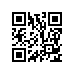 от 03.12.2018 № 8.2.6.2-13/0312-02Об утверждении тем, руководителей и консультантов выпускных квалификационных работ студентов образовательных программ магистратуры «Smart-маркетинг: данные, аналитика, инсайты», «Управление проектами: проектный анализ, инвестиции, технологии реализации» факультета экономики, менеджмента и бизнес-информатики 
НИУ ВШЭ - Пермь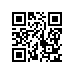 от 12.04.2019 № 8.2.6.2-13/1204-02Об изменении тем выпускных квалификационных работ студентов образовательных программ магистратуры «Smart-маркетинг: данные, аналитика, инсайты», «Маркетинг», «Управление проектами: проектный анализ, инвестиции, технологии реализации» факультета экономики, менеджмента и бизнес-информатики НИУ ВШЭ - ПермьПРИКАЗЫВАЮ:Изменить темы выпускных квалификационных работ студентов 
2 курса образовательных программ магистратуры «Smart-маркетинг: данные, аналитика, инсайты», «Управление проектами: проектный анализ, инвестиции, технологии реализации» направления подготовки 38.04.02 Менеджмент факультета экономики, менеджмента и бизнес-информатики НИУ ВШЭ - Пермь, очной формы обучения, утвержденные приказом от 03.12.2018 № 8.2.6.2-13/0312-03, согласно спискам (приложения 1, 2).Изменить тему выпускной квалификационной работы Садиловой Натальи Александровны, студента 2 курса образовательной программы магистратуры «Маркетинг» направления подготовки 38.04.02 Менеджмент факультета экономики, менеджмента и бизнес-информатики НИУ ВШЭ - Пермь, очной формы обучения, утвержденную приказом от 01.12.2017 
№ 8.2.6.2-13/0112-04 (с изменениями, внесенными приказом от  20.04.2018 
№ 8.2.6.2-13/2004-03), согласно приложению 3.Основание: личные заявления студентов.Декан факультета экономики,менеджмента и бизнес-информатики                                                      Д.В. Гергерт